Lesson Days 6-7: HTML ImagesUNIT
3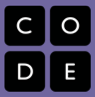 Overview			Explore image editing for the web using an online image editor and insert an image into an HTML page.Lesson SummaryDiscussion of Web Image formats.Jpg, gif, pngImportance of image resolution with a reminder of the website evaluation that we did in Unit 1.Website accessibilityIntroduce Pixlr.com to the students as an online image editor.Demonstrate how to crop images with a reminder of cropping images that we did in Unit 1--Virtual Bead Loom.Have students to save images and open them in Pixlr.com.Have students to crop the images and re-save the images using an appropriate image format.Introduce the HTML tag to insert an image into their HTML pages.<img src=”URL or Filename”/>Demonstrate the correct syntax for adding text that describes the image alt=”xxx”.Demonstrate the correct syntax for changing the height and width of the image. height=”xxx” width=”xxx”.Instruct students that the image should be saved in the same location as their html file.Give students “Image Editing for the Web Using Pixlr” handoutGive students time to experiment with image editing as well as inserting images into their html files.Encourage students to investigate how to further edit and change their images in their html files.If time allows, have students begin to create a new web page using all of the tags we have learned so far.CS Content				Provide a brief overview the CS content covered in this lesson.Problem solvingUsing correct syntaxPatternsObjectivesStudents will be able to:Identify/compare image formatsIdentify standard resolution for web images (72 dpi)Open an Online Photo EditorCrop imagesInsert images into an HTML pageMaterials and PrepMake sure photo editor can be accessed.Update tag list to include image tagResourcesStudent DocumentsUpdated tag sheetHTML filesImage Editing HandoutCode StudioVideohttps://www.youtube.com/watch?v=Qerz5CQa2A8AssessmentsGallery WalkTurn in printed copy of HTML fileNotes